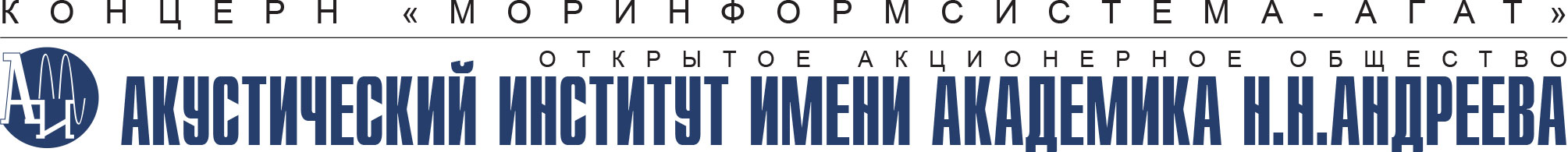 ПреамбулаНастоящий годовой отчет (далее – Годовой отчет) подготовлен с  использованием информации, доступной Открытому акционерному обществу «Акустический институт имени академика Н.Н. Андреева» (далее – ОАО «АКИН» или  Общество) на момент его составления.Настоящий Годовой отчет содержит определенные прогнозные заявления в отношении хозяйственной деятельности, экономических показателей, финансового состояния, итогов хозяйственной и производственной деятельности ОАО «АКИН», краткие сведения перспектив развития. Слова «намеревается», «стремится», «проектирует», «ожидает», «оценивает», «планирует», «считает», «предполагает», «может», «должно», «будет», «продолжит» и иные сходные с ними выражения обычно указывают на прогнозный характер заявления.   Общество не утверждает и не гарантирует, что результаты деятельности, обозначенные в прогнозных заявлениях, будут достигнуты. Общество не несет какой-либо ответственности за убытки, которые могут понести физические или юридические лица, действовавшие, полагаясь на прогнозные заявления. Такие прогнозные  заявления в каждом конкретном случае представляют собой лишь один из многих вариантов развития событий и не должны рассматриваться как наиболее вероятные.В частности, в качестве иных факторов, способных оказать влияние на предполагаемые расходы и доходы, сроки полезного использования активов, можно выделить объемы оказываемых услуг, деятельность государственных органов Российской Федерации, где Общество развивает или использует активы,  в том числе изменения налогового, экологического и иного законодательства и регулирования. Указанный перечень существенных факторов не является исчерпывающим. При принятии во внимание прогнозных заявлений следует тщательно учитывать обозначенные выше факторы, в особенности экономические, социальные и правовые условия деятельности Общества. Общество не принимает на себя обязательств по публикации обновлений и изменений в прогнозные заявления, исходя как из новой информации, так и последующих событий за исключением случаев, прямо предусмотренных  законодательством.I. Сведения об акционерном обществеПолное наименование Общества: Открытое акционерное общество «Акустический институт имени академика Н.Н. Андреева».Номер и дата выдачи свидетельства о государственной регистрации в качестве юридического лица: серия 77 № 015997124 от 25.04.2013 г поставлена на учет в Инспекции Федеральной налоговой службы № 27 по г. Москве, ОГРН 1137746376074 Субъект Российской Федерации, на территории которого зарегистрировано Общество: город Москва.Местонахождение: 117036, г. Москва, ул. Шверника, д. 4Контактный телефон: 8 (499)126-74-01Факс: 8 (499) 126-84-11Адрес электронной почты: bvp@akin.ruОсновной вид деятельности: научные исследования и разработки в области естественных и технических наук.Информация о включении в перечень стратегических предприятий и стратегических акционерных обществ: ОАО «АКИН» не включено в перечень стратегических предприятий и стратегических акционерных обществ.Штатная численность работников Общества:	284Полное наименование и адрес реестродержателя: Открытое акционерное общество «Акустический институт имени академика Н.Н. Андреева» (ОАО «АКИН») 117036, г. Москва, ул. Шверника, д. 4Размер уставного капитала (рублей):797 868 000,00 (Семьсот девяносто семь миллионов восемьсот шестьдесят восемь тысяч) рублей.Общее количество акций: 852 968 Количество обыкновенных акций: 852 968Номинальная стоимость обыкновенных акций (рублей): 1000,00 (Одна тысяча) рублей.Государственный регистрационный номер выпуска обыкновенных (привилегированных) акций и дата государственной регистрации:1-01-15476-А от 29.05.2013 г. РО ФСФР России в ЦФО.Государственный регистрационный номер дополнительного выпуска обыкновенных (привилегированных) акций и дата государственной регистрации (в случае, если на дату предварительного утверждения советом директоров (наблюдательным советом) годового отчета общества регистрирующим органом не осуществлено аннулирование индивидуального номера (кода) дополнительного выпуска  обыкновенных (привилегированных) акций общества): 1-01-15476-А-001D от 26.02.2014 г. МУ СБР в ЦФО (г. Москва).Количество привилегированных акций: нетНоминальная стоимость привилегированных акций (рублей): 0,00Количество акций, находящихся в собственности Российской Федерации: 55 101Доля Российской Федерации в уставном капитале с указанием доли Российской Федерации по обыкновенным акциям и по привилегированным акциям (процентов): 6,45%.Акционеры общества, доля которых в уставном капитале составляет более 2 процентов: 1. Российская Федерация в лице Федерального агентства по управлению государственным имуществом – 6,45%.2. ОАО «Концерн «Моринформсистема – Агат» - 93,55%Наличие специального права на участие Российской Федерации в управлении обществом («золотой акции»): нет.Полное наименование и адрес аудитора общества: Общество с ограниченной ответственностью «Космос – Аудит» (основной регистрационный номер в реестре аудиторов и аудиторских организаций 10203000467, член Саморегулируемой организации аудиторов некоммерческое партнерство «Московская аудиторская палата») 127015, г. Москва, ул. Бутырская, д. 4, стр. 2.II. Характеристика деятельности органов управления и контроля ОАО «АКИН»Согласно п. 13, п.п. 13.1  Устава Общества, утвержденного 05.03.2014, органами управления Общества являются: Общее собрание акционеров, Совет директоров, Генеральный директор – научный руководитель. Высшим органом управления Общества является Общее собрание акционеров. Органом контроля Общества является Ревизионная комиссия.Сведения об Общих собраниях акционеров Общества:	Решения по вопросам, относящимся к компетенции общего собрания акционеров, были приняты по следующим вопросам:Сведения о  Совете директоров:Состав совета директоров общества, включая сведения о членах совета директоров, в том числе их краткие биографические данные, информация о владении акциями общества в течение отчетного года.Наличие специализированных комитетов при совете директоров (номера и даты протоколов заседаний, рассмотренные вопросы). НЕТИнформация о проведении заседаний совета директоров (номера и даты протоколов заседаний, рассмотренные вопросы, принятые решения):Информация о наличии положения о совете директоров общества (дата утверждения и номер протокола общего собрания акционеров):Положение о совете директоров ОАО «АКИН» утверждено Общим собранием акционеров ОАО «АКИН» Протокол от 05.03.2014 № 1 2.  Информация о наличии положений о специализированных комитетах при совете директоров  общества (дата утверждения и номер протокола заседания совета директоров): Нет    3. Информация о наличии положения о вознаграждении членов совета директоров общества (дата утверждения и номер протокола общего собрания акционеров):Положение о вознаграждениях и компенсациях, выплачиваемых членам совета директоров  Открытого акционерного общества «Акустический институт имени академика Н.Н. Андреева» утверждено Общим собранием акционеров                        ОАО «АКИН» Протокол от 05.03.2014 № 1  Размер вознаграждения, получаемого членами совета директоров общества (информация по каждому члену совета директоров): Нет сведенийСведения    о    ревизионной   комиссии Общества:Количество членов ревизионной комиссии: 4 человекаФамилия, имя, отчество и должности членов ревизионной комиссии:Тарасова  Ираида  Витальевна Марковнина Вероника ЕвгеньевнаТрухина Ирина Вячеславовна Рудницкий Артем Викторович Размер вознаграждения, получаемого членами ревизионной комиссии (информация по каждому члену ревизионной комиссии): Нет сведенийКоличество заседаний ревизионной комиссии за отчетный год – НетСведения о проведенных проверках финансово-хозяйственной деятельности Общества:общее количество - НетСведения    об   исполнительном органе  Общества:1)  Сведения о лице, занимающем должность единоличного исполнительного органа  Общества, при наличии коллегиального исполнительного органа Общества - сведения о членах коллегиального исполнительного органа Общества, в том числе их краткие биографические данные, дата вступления в должность, срок полномочий в соответствии с трудовым договором (контрактом) и информация о владении акциями Общества в течение отчетного года:Гладилин Алексей Викторович (22.12.1972) – Генеральный директор - научный руководитель ОАО «АКИН» с 04.2013 – н/время. Трудовой договор подписан 26.04.2013. Срок действия трудового договора – три года со дня подписания.    2)   Информация о наличии положения о вознаграждении исполнительного органа Общества и его взаимосвязи с системой ключевых показателей эффективности деятельности Общества (дата утверждения и номер протокола общего собрания акционеров, совета директоров): Нет     3) Размер вознаграждения, выплаченного лицу, занимающему должность единоличного исполнительного органа, и членам коллегиального исполнительного органа Общества в отчетном году (дата  принятия решения советом директоров, номер протокола), информация о раскрытии размера вознаграждения на официальном сайте Общества в сети Интернет: Нет сведенийIII. Положение Общества в отрасли.Период деятельности Общества в соответствующей отрасли (60 лет).Доля Общества на соответствующем сегменте рынка в разрезе основных видов деятельности Общества и изменение данного показателя за последние 3 года (процентов): научно – исследовательские и опытно – конструкторские работы в области гидроакустики и акустической техники вырос с 5% до 8%В качестве основных факторов, влияющих как на состоянии отрасли в целом, так и на деятельность Общества, можно указать:- государственная поддержка- объем государственного оборонного заказа- положение с кадрами	Общие тенденции развития отрасли (гидроакустики и акустической техники) в отчетном году ОАО «АКИН» оценивает как (пессимистичные, умеренно пессимистичные, умеренно оптимистичные, оптимистичные), что связано со следующими событиями, которые произошли в отчетном году и существенно повлияли на отрасль:- пик финансирования по программе развития гражданской морской техники- программы развития судостроения в Российской Федерации	По мнению органов управления общества, тенденции развития ОАО «АКИН» (не соответствуют, в целом соответствуют, выглядят лучше, выглядят существенно лучше) общеотраслевым тенденциям, что связано со следующими факторами:- большой процент объема работ связан с выполнением НИОКР по РГМТ	Для (стабилизации/улучшения) своего положения в отрасли ОАО «АКИН» планирует в ближайшее время предпринять (либо предпринимает) следующие меры:- расширение тематики в выполнении НИОКР с привлечением высококвалифицированных работников- расширение материально – технической базы для увеличения объема НИОКР в современной области развития	По нашему мнению, осуществление данного комплекса мер позволит обществу достичь в ближайшем будущем следующих результатов:- увеличение объемов работ на 20% в 2014 году	Основными предполагаемыми негативными факторами, которые могут в ближайшие годы негативно отразиться на темпах развития общества, могут быть следующие:- малый приток молодых специалистов- снижение объема государственной поддержки	В качестве мер, способствующих снижению рисков в случае появления данных негативных факторов, органы управления ОАО «АКИН» предполагают использовать следующие возможности:- увеличить объем работ в российских и иностранных организациях и предприятиях- проведение корректировки численности	На положение общества в отрасли влияет также и развитие конкурентной среды. Основными конкурентами ОАО «АКИН» являются:-ОАО «Концерн Океаноприбор»;-  ОАО «ЦНИИ «Курс»;-  ОАО «НИИ «АТОЛЛ»;- ОАО «КГФИ»;- ОАО «Завод Электроприбор».	В качестве факторов, влияющих на конкурентоспособность общества на рынке сбыта его (продукции, работ, услуг), можно выделить следующие:-уровень научно – технического потенциала Общества- высококвалифицированные доктора наук и кандидаты в доктора наук	Для повышения в будущем конкурентоспособности своей продукции Общество планирует следующие действия:- провести модернизацию опытного производства- наладить подготовку высококвалифицированных кадров в аспирантурах, в институтах РАН и ведущих институтах страныIV. Основные направления развития Общества.Информация о наличии в Обществе стратегий и программ (краткосрочных, среднесрочных и долгосрочных) развития Общества (дата принятия советом директоров, номер  протокола, основные направления стратегии (программы), планируемые сроки реализации);Приоритетными направлениями деятельности Общества являются следующие направления, связанные с основными видами деятельности:- проведение НИОКР в области разработке гидроакустического вооружения по государственному оборонному заказу- НИОКР в области разработки гражданской морской техники с использованием акустических технологийОбъем инвестиций в разрезе проектов и с разбивкой по источникам финансирования (рублей): Федеральная целевая программа: «Реконструкция и техническое перевооружение опытного производства. Техническое перевооружение опытного производства и испытательной базы – 2 этап.Итоги развития Общества по приоритетным направлениям его деятельности в 2013году оцениваются как (несколько ниже ожидаемых, в целом успешные, успешные). В течение этого периода своей деятельности ОАО "АКИН", (сумело/не сумело) обеспечить функционирование компании (с прибылью/, в размере 22 225 тыс.рублей,И как ФГУП «АКИН» за четыре месяца (январь – апрель 2014 года) с прибылью в размере  10 003 тыс. рублей, что связано со следующими причинами:- активное участие в конкурсах на проведение программы РГМТ- поиск заказов в российских  организациях и предприятияхПо направлению деятельности (1)проведение НИОКР в области разработке гидроакустического вооружения по государственному оборонному заказу можно отметить следующие основные достижения:- оборонный заказ по ОАО «АКИН» - 42 000 000,00- оборонный заказ по ФГУП «АКИН» - 31 250 000,00По направлению деятельности (2)НИОКР в области разработки гражданской морской техники с использованием акустических технологий можно отметить следующие основные достижения:- НИОКР в области РГМТ по ОАО «АКИН» - 648 000 000,00- НИОКР в области РГМТ по ФГУП «АКИН» - 26 500 000,00V. Перспективы развития Общества.	Перспективный план развития Общества в настоящее время на 2014 - 2016 гг. включает в себя достижение следующих финансово-экономических показателей:	Таблица 1. Фактические значения (перечень показателей) и плановые значения на период 2014 - 2016 гг.:П = объем работ/ед. времени/число работниковДля целей достижения планируемых показателей финансово-экономической деятельности ОАО «АКИН» предполагает осуществить следующие действия:- активное участие в конкурсах на проведение программы развитие гражданской морской техники;- поиск заказов в российских  организациях и предприятиях.VI.  Структура акционерного Общества.Информация о всех формах участия Общества в коммерческих и некоммерческих организациях (включая цель участия, форму и финансовые параметры участия, основные сведения о соответствующих организациях (основные виды деятельности по уставу, выручка, прибыль), показатели экономической эффективности участия, в частности размер полученных в отчетном году дивидендов по имеющимся у Общества акциям):- сведения о хозяйствующих субъектах с долей участия Общества в уставном капитале от 2 до 20 процентов;- сведения о зависимых обществах с долей участия общества в уставном капитале от 20 до 50 процентов;- сведения о дочерних обществах с долей участия общества в уставном капитале от 50 процентов + 1 акция до 100 процентов;- сведения об организациях, входящих в холдинговую структуру.Информация о заключенных договорах купли-продажи долей, акций, паев хозяйственных товариществ и обществ, включая сведения о сторонах, предмете, цене и иных условиях данных договоров.Общество принимает участие в уставном капитале Общества с ограниченной ответственностью «Национальный центр развития инновационных технологий «Дельта» в размере 3,2% номинальной стоимостью 1 600 рублей. Основным видом деятельности ООО НЦ РИТ «Дельта» является 73.10 «Научные исследования и разработки в области естественных и технических наук», дополнительные виды деятельности 72.20, 72.30, 72.40, 74.13, 74.14. Прибыль ООО НЦ РИТ «Дельта» за 2012 год не распределялась.VII.  Финансово-хозяйственная деятельность ОбществаХарактеристика деятельности Общества за отчетный год.В расчет данных по Обществу включены данные ФГУП «АКИН» за 2013 год до реорганизации.Основные положения учетной политики Общества, изменения в ней, их причины и последствия.В соответствии с принятой учетной политикой в ОАО «АКИН» применяются следующие основные способы ведения бухгалтерского учета.По амортизации основных средств и нематериальных активов применяется линейный способ, исходя из норм, исчисленных на основе срока их полезного использования. Сроки полезного использования нематериальных активов в 2013 году не менялись.Амортизируемым имуществом признаются приобретенные в отчетном периоде объекты, стоимость которых превышает 40 000 рублей. Приобретенные объекты, стоимость которых не превышает 40 000 рублей за единицу, отражаются в бухгалтерском учете и бухгалтерской отчетности в составе материально-производственных запасов и  списаны на затраты единовременно после ввода в эксплуатацию. Данный абзац не распространяется на основные средства, полученные ОАО «АКИН» при реорганизации в форме преобразования ФГУП «АКИН», по которым нормы, сроки остаются соответствующими определенным в ФГУП «АКИН».По расходам на  научно-исследовательские, опытно-конструкторские и технологические работы, выполненным собственными силами (ПБУ 17/02), применяется линейный способ списания расходов. Срок применения результатов определяется Обществом в момент подписания акта о выполнении работ.Признаются прочими расходами отчетного периода расходы по научно-исследовательским, опытно-конструкторским и технологическим работам, которые не дали положительного результата.Стоимость ремонта основных средств отражается в учете путем включения фактических затрат в себестоимость продукции по мере выполнения ремонтных работ.Метод оценки производственных запасов (сырья, материалов и т.п.) при отпуске их в производство и прочем выбытии устанавливается по средней себестоимости (п.16 ПБУ 5/01).Транспортно-заготовительные расходы, связанные с приобретением материалов, непосредственно включаются в фактическую себестоимость материалов.Для целей бухгалтерского и налогового учета установлены нормы суточных по командировкам в пределах Российской Федерации 350 руб., за пределами Российской Федерации 2000 руб.Незавершенное производство при единичном производстве продукции отражается в бухгалтерском балансе по фактически произведенным затратам. Учет затрат, связанных с выполнением работ, оказанием услуг, организуется позаказным методом.Оценка готовой продукции производится по фактической себестоимости.Общехозяйственные расходы распределяются согласно утвержденным в Обществе нормативам планирования основной заработной платы и общехозяйственных расходов научных подразделений пропорционально прямой зарплате основных производственных работников (в пределах установленных нормативов). Доходы и расходы от сдачи имущества в аренду признаются в составе прочих доходов и расходов.Расходы в виде вознаграждения за выдачу банковских гарантий, приобретенных в целях обеспечения выполнения обязательств по договорам, равномерно списываются в учете на 20 счет. В бухгалтерском балансе в полном объеме показаны в составе запасов строка 1210, затратах в незавершенном производстве строка 12102. Резерв по сомнительным долгам создается, исходя из дебиторской задолженности, которая не погашена или с высокой степенью вероятности не будет погашена в сроки, установленные договором, и не обеспечена соответствующими гарантиями. Сумма резерва определяется отдельно по каждому сомнительному долгу в зависимости от финансового состояния должника и оценки вероятности погашения долга полностью или частично.Предприятием создаются оценочные обязательства. По итогам отчетного периода учтены обязательства по выплате предстоящих расходов на оплату отпусков, компенсаций за неиспользованные отпуска и начисленных на них страховых взносов; по претензиям и судебным разбирательствам; резерв под гарантийный ремонт.Долгосрочная кредиторская и дебиторская задолженность переводится в состав краткосрочной в момент, когда по условиям договора до возврата основной суммы долга остается не более 12 месяцев.Сумма уплаченных Обществом налогов и иных платежей и сборов в бюджет за отчетный год. Сведения о задолженности Общества по уплате налогов и иных платежей и сборов:Состояние чистых активов ОбществаСоциальные показатели:Анализ финансового состояния общества информация о структуре оборотных активов:Информация о структуре собственного капитала:Информация о дебиторской и кредиторской задолженности:Дебиторская задолженность, платежи по которой ожидаются в течение 12 месяцев после отчетной даты на начало 2013 года составила _47 253_ тыс. руб., на конец отчетного периода –_25 983_ тыс. руб. В том числе, покупатели и заказчики на начало года –_35 812_ тыс. руб., а на конец отчетного периода –_15 441_ тыс. руб.Доля дебиторской задолженности в общей величине оборотных активов составила:На начало 2013  года – 25,86%,  а на конец отчетного периода – 11,22%.Показатели кредиторской задолженности на 2013 г.Заемных средств на конец 2013 года Общество не имеет.Показатели состава, структуры и динамики доходов и расходов   ОАО «АКИН» за 2012-2013 гг.Финансовые показатели за период с 01 января по 31 декабря 2013 года:VIII. Информация об объёме каждого из энергоресурсов, использованных в отчетном году.IX.Бухгалтерская отчетность и аудиторское заключение о достоверности бухгалтерской отчетности за отчетный и предыдущий годы.Приложение №1 к годовому отчету: «Бухгалтерский баланс за 2013 год».Приложение №2 к годовому отчету: «Отчет о финансовых результатах за 2013 год».Приложение № 3 к годовому отчету: «Отчет об изменении капитала за 2013 год».Приложение №4 к годовому отчету: «Отчетность о движении денежных средств за 2013 год».Приложение №5 к годовому отчету: «Пояснения к бухгалтерскому балансу и отчету о финансовых результатах за 2013 год».Приложение №6 к годовому отчету: «аудиторское заключение за 2013 год».X. Информация о совершенных обществом в отчетном году крупных сделках, в том числе перечень совершенных обществом в отчетном году сделок, признаваемых в соответствии с Федеральным законом «Об акционерных обществах» крупными сделками, а также иных сделок, на совершение которых в соответствии с уставом общества распространяется порядок одобрения крупных сделок, с указанием по каждой сделке ее существенных условий и органа управления общества, принявшего решение об ее одобрении.XI. Информация о заключенных обществом в отчетном году сделках, в совершении которых имеется заинтересованность, в том числе перечень совершенных обществом в отчетном году сделок, признаваемых в соответствии с Федеральным законом «Об акционерных обществах» сделками, в совершении которых имеется заинтересованность, с указанием по каждой сделке заинтересованного лица (лиц), существенных условий и органа управления общества, принявшего решение об ее одобрении.XII. Отчет о выплате объявленных (начисленных) дивидендов по акциям акционерного общества.Отчет о выплате объявленных (начисленных) дивидендов по акциям  Общества.Отчет о выплате объявленных (начисленных) дивидендов по акциям  Общества не предоставляется в связи с тем, что ОАО «АКИН» преобразован 25.04.2013 года из ФГУП «АКИН» в ОАО «АКИН» в соответствии с  Федеральным законом от 21.12.2001 № 178-ФЗ «О приватизации государственного и муниципального имущества», во исполнение Указа Президента Российской Федерации от 10.10.2011 № 1340 «Об открытом акционерном обществе «Концерн «Моринформсистема – Агат», на основании распоряжений Правительства Российской Федерации от 27.10.2010 №2102-р и от 10.11.2011 г. № 1983-р, приказа Федерального агентства по управлению государственным имуществом от 22.11.2011 № 367 постановления Правительства Российской Федерации от 05.06.2008 №432 «О Федеральном агентстве по управлению государственным имуществом».Сумма дивидендов, перечисленная в федеральный бюджет в отчетном периоде (рублей).                  Сумма дивидендов, перечисленная в федеральный бюджет в отчетном периоде  (рублей) равна нулю в связи с тем, что ОАО «АКИН» преобразован 25.04.2013 года из ФГУП «АКИН» в ОАО «АКИН».Задолженность по выплате дивидендов перед федеральным бюджетом (рублей);                 Задолженность по выплате дивидендов перед федеральным бюджетом (рублей) равна нулю в связи с тем, что ОАО «АКИН» преобразован 25.04.2013 года из ФГУП «АКИН» в ОАО «АКИН».Сумма, направленная в резервный фонд общества (рублей, процентов от чистой прибыли);Сумма, направленная в резервный фонд общества (рублей, процентов от чистой прибыли) равна нулю.Сумма, направленная в иные фонды общества, с указанием наименований фондов (рублей, процентов от чистой прибыли);Сумма, направленная в иные фонды общества, с указанием наименований фондов (рублей, процентов от чистой прибыли) равна нулю.Сумма, направленная на реализацию инвестиционных проектов (программ) общества (рублей, процентов от чистой прибыли);Всего направленная на реализацию инвестиционных проектов (программ) общества (рублей, процентов от чистой прибыли) составляет  - 35 824 тыс. рублей из них:Капитальные вложения – 14 593 тыс.  рублей;НИОКР – 21 231 тыс. рублей, в том числе давшие результаты 2 556 тыс. рублейОтчет о выполнении обществом инвестиционных проектов (программ), иные направления использования чистой прибыли.    Обществом инвестиционные проекты (программы), иные направления использования чистой прибыли выполнены полностью с утвержденной программой деятельности ФГУП «АКИН» на 2013 год.XIII. Информация о получении Обществом государственной поддержки в отчетном году, в том числе сведения о предоставляемых субсидиях (рублей), цели использования, информация об использовании средств на конец отчетного периода.Федеральная целевая программа: «Реконструкция и техническое перевооружение опытного производства. Техническое перевооружение опытного производства и испытательной базы – 2 этап.XIV.Описание основных факторов риска, связанных с деятельностью Общества.Информация об инвестиционных вложениях Общества, предполагаемый уровень дохода по которым составляет более 10  процентов в год, с указанием цели и суммы инвестирования, а также источников финансирования: ОАО «АКИН» не имеет.Информация о неоконченных судебных разбирательствах, в которых Общество выступает в качестве ответчика по иску о взыскании задолженности, с указанием общей суммы предъявленных претензий.Информация о неоконченных судебных разбирательствах, в которых Общество выступает в качестве истца по иску о взыскании задолженности, с указанием общей суммы заявленных претензий:Судебные дела и исполнительные производства в 2013 году:Сведения о возможных обстоятельствах, объективно препятствующих деятельности Общества (сейсмоопасная территория, зона сезонного наводнения, террористические акты и др.), отсутствуют.XV.Сведения о фактических результатах исполнения поручений Президента Российской Федерации и Правительства Российской Федерации.Поручения Президента Российской Федерации – НЕТ.Поручения Правительства Российской Федерации – НЕТ.XVI. Сведения о соблюдении обществом кодекса корпоративного поведения.	Обществом официально не утвержден кодекс корпоративного поведения или иной аналогичный документ, однако ОАО «Акустический институт имени академика Н.Н. Андреева» обеспечивает акционерам все возможности по участию в управлении Обществом и ознакомлению с информацией о деятельности общества в соответствии с Федеральным Законом «Об акционерных обществах», Федеральным Законом «О рынке ценных бумаг» и нормативными правовыми актами федерального органа исполнительной власти по рынку ценных бумаг.	Основным принципом построения Обществом взаимоотношений с акционерами и инвесторами является разумный баланс интересов общества как хозяйствующего субъекта и как акционерного общества, заинтересованного в защите прав и законных интересов своих акционеров.XVII. Дополнительная информация для акционеровСведения о реестродержателе Общества.Общество самостоятельно ведет реестр акционеров.Раскрытие информации.ОАО «Акустический институт имени академика Н.Н. Андреева» придерживается принципов прозрачности и информационной открытости. ОАО «Акустический институт имени академика Н.Н. Андреева»  соблюдает требования раскрытия информации в соответствии с нормативными актами ФСФР России. Информационная политика Общества обеспечивает возможность свободного доступа к информации об Обществе. Полная информация о деятельности раскрывается на официальном сайте Общества в сети Интернет: http://www.disclosure.ru/issuer/7727804367/№ п/пНомер и дата решения общего собрания акционеровВопрос повестки дня1.2.Решение внеочередного общего собрания акционеров (Распоряжение Росимущества от 28.06.2013 №671)Решение внеочередного общего собрания акционеров от 05.03.2014 №1 1.Определить количество объявленных акций  общества в размере 55100 (пятьдесят пять тысяч сто) обыкновенных именных бездокументарных акций номинальной стоимостью 1000 (одна тысяча) рублей каждая.2.Увеличить уставный капитал открытого акционерного общества «Акустический институт имени академика Н.Н.Андреева» на 55100000 (пятьдесят пять миллионов сто тысяч) путем размещения 55100 (пятьдесят пять	тысяч сто) штук дополнительных обыкновенных именных бездокументарных	акций, номинальной стоимостью 1000 (одна тысяча) рублей каждая.3. Совету директоров открытого акционерного общества «Акустический институт имени  академика   Н.Н.  Андреева»   утвердить в установленном порядке решение о дополнительном выпуске ценных бумаг открытого	акционерного общества «Акустический институт имени академика Н.Н.Андреева» в соответствии с утвержденным и условиями и порядком увеличения уставного капитала и направить соответствующие материалы в  регистрирующий орган.4. Внести следующие изменения в устав ОАО «АКИН»: «Пункт 7.1.Устава Общества добавить третьим абзацем следующего содержания: «Общество вправе размещать дополнительно к  размещенным акциям обыкновенные именные бездокументарные акции в количестве  55100 (пятьдесят пять тысяч сто) штук, номинальной стоимостью 1000 (одна тысяча) рублей каждая, с равными правами по отношению к ранее размещенным акциям».«Считать раздел 21 разделом 22 Устава.«Ввести раздел 21 в Устав в следующей редакции: 21.1. Для рассмотрения основных вопросов научной и научно-технической деятельности Общества, определения приоритетных направлений и обеспечения научно-технического развития Общества и дочерних акционерных обществ создается Ученый совет Общества. Председателем Ученого совета Общества является Генеральный директор – научный руководитель.21.2 Состав Ученого совета Общества утверждается Советом директоров Общества по представлению Генерального директора - научного руководителя. Ученый совет Общества действует в соответствии с законодательством Российской Федерации о науке, государственной научно ­ технической политике и научных организациях, Положения об Ученом совете Общества, утверждаемого Советом директоров  Общества»«21.УченыйсоветОбщества.«Ввести в раздел  13 пункты  13.3, 13.4 в следующей редакции:<<13.3.Для рассмотрения основных вопросов научной и научно – технической деятельности Общества, определения приоритетных направлений и обеспечения научно – технического развития Общества и дочерних акционерных обществ создается Ученый совет Общества. Председателем Ученого совета Общества является Генеральный директор – научный руководитель.13.4.Состав Ученого совета Общества утверждается Советом директоров Общества по представлению Генерального директора – научного руководителя.   Ученый   совет   Общества   действует   в   соответствии с законодательством Российской Федерации о науке, государственной научно - технической  политике  и  научных   организациях,   Положения об ·Ученом совете Общества, утверждаемого Советом директоров Общества».5. Избрать совет директоров Общества  в количестве  5 человек в следующем составе:- Воронцов Александр Сергеевич –заместитель директора Департамента судостроительной промышленности и морской техники Минпромторга России;- Курасов Андрей Александрович – заместитель директора Департамента судостроительной промышленности и морской техники Минпромторга России;- Конопацкий Владимир .Михайлович – начальник отдела Департамента судостроительной промышленности и морской техники Минпромторга России;- Маркина Надежда Анатольевна – начальник отдела Управления имущества организации науки, социальной сферы и промышленного комплекса Росимущества;- Зеркина Елена Николаевна – Начальник планово – экономического управления ОАО «Концерн «Моринформсистема - Агат».5. Избрать ревизионную комиссию общества в следующем составе:- Коломеец Анна Валерьевна - советник Департамента судостроительной промышленности и морской техники Минпромторга России;- Жильцова Ольга Владимировна – консультант отдела Управления имущества организации науки, социальной сферы и промышленного комплекса Росимущества;- Викторова Елена Дмитриевна – заместитель главного бухгалтера по общим вопросам ОАО «Концерн «Моринформсистема – Агат»7. Избрать генеральным	директором	-научным	руководителем ОАО «Акустический институт имени академика Н.Н. Андреева» Гладилина Алексея ВикторовичаО досрочном прекращении  полномочий действующего состава Совета директоров Общества;Об избрании членов Совета директоров Общества;О досрочное прекращении полномочий действующего состава ревизионной комиссии Общества;Об избрании членов ревизионной комиссии Общества;Об утверждении Устава Общества в новой редакции;Об утверждении Положения о генеральном директоре – научном руководителе Общества;Об утверждении Положения о ревизионной комиссии Общества;Об утверждении Положения о Совете директоров Общества;Об утверждении Положения об общем собрании акционеров Общества;Об утверждении Положения об организации деятельности генерального директора – научного руководителя Общества по информационному взаимодействию через Межведомственный портал по управлению государственной собственностью;Об утверждении Положения о вознаграждениях и компенсациях, выплачиваемых членам совета директоров Общества;Об утверждении Положения о вознаграждениях и компенсациях, выплачиваемых членам ревизионной комиссии Общества.№ п/пСостав совета директоров общества    Дата наступления основания (оснований)Доля принадлежащих акций акционерного общества, %1.Открытое акционерное общество «Концерн «Моринформсистема-Агат»02.07.2013                 100%1.Открытое акционерное общество «Концерн «Моринформсистема-Агат»27.12.201393,55%2.Федеральное агентство по управлению государственным имуществом27.12.2013                  6,45%3.Воронцов Александр Сергеевич29.05.2013                    0%4.Курасов Андрей Александрович29.05.2013                 0%5.Конопацкий Владимир Михайлович29.05.2013                 0%6.Маркина Надежда Анатольевна29.05.2013                 0%7.Зеркина Елена Николаевна29.05.2013                 0%№ п/пНомер и дата решения Совета директоровВопрос повестки дня и принятые решения1.2.3.4.5.6.7.Протокол заседания Совета директоров от 26.04.2013  №1Протокол заседания Совета директоров от 28.05.2013  № 2Протокол заседания Совета директоров  от 31.05.2013 № 3 Протокол заседания Совета директоров  от 26.06.2013 № 4Протокол заседания Совета директоров  от 15.08.2013 № 5Протокол заседания Совета директоров  от 28.11.2013 № 6Протокол заседания Совета директоров  от 24.12.2013 №7 1.Избрание председательствующего на заседании Совета директоров ОАО «АКИН».2.Избрание секретаря Совета директоров ОАО «АКИН».3.Утверждение Решения о выпуске ценных бумаг ОАО «АКИН».4.Утверждение Отчета об итогах выпуска ценных бумаг ОАО «АКИН».5.Утверждение проекта трудового договора (контракта) с Генеральным директором - научным руководителем ОАО «АКИН». 6.Подписание трудового договора (контракта) с Генеральным директором – научным руководителем ОАО «АКИН».7. Согласовать  совмещение генерального директора – научного руководителя ОАО «АКИН» Гладилина Алексея Викторовича, с научной деятельностью и участием в органах управления в следующих организациях:* Член правления (Российское акустическое общество).* Член диссертационного ученого совета (ОАО «Концерн «Океанприбор»).* Научный руководитель ОКР «Олимп» (ОАО «Концерн «Океанприбор»).* Научный руководитель ОКР «Электросейсмика» (МГТУ имени Н.Э. Баумана).* Руководитель научно – технического совета гидроакустического кластера (ОАО «Концерн «Моринсис-Агат»).* Научное руководство ОКР «Стерлядь» (ОАО «НИИ «Атолл»).* Научное руководство при разработке, внедрении и опытной эксплуатации изделия «Северянин» (ОАО «НИИ «Атолл»).* Научное руководство при разработке, внедрении и опытной эксплуатации Морской экспериментальной системы (ОАО «НИИ «Атолл»).8. Утверждение регистратора ОАО «АКИН».9.Утверждение Положения о вознаграждении генерального директора - научного руководителя ОАО «АКИН».10. Утверждение Положения о квартальных и годовых показателях эффективности деятельности ОАО «АКИН» и порядок расчета размера премии генеральному директору – научному руководителю за их выполнение (приложение № 1 к Положению о вознаграждении генерального директора – научного руководителя ОАО «АКИН»). Принятые решения:Вопрос №1:Избрать председательствующим на заседании Совета директоров открытого акционерного общества «Акустический институт имени академика Н.Н. Андреева» - Александра Сергеевича Воронцова.Вопрос №2:Утвердить секретарем Совета директоров ОАО «АКИН» Жукову Ирину ВикторовнуВопрос №3:Утвердить Решение о выпуске ценных бумаг ОАО «АКИН» - акций обыкновенных именных бездокументарных в количестве 797 868 (Семьсот девяносто семь тысяч восемьсот шестьдесят восемь)штук номинальной стоимостью 1 000 (Одна тысяча) рублей каждая (способ размещения - приобретение акций акционерного общества Российской Федерацией, субъектом Российской Федерации или муниципальным образованием при преобразовании в акционерное общество государственного (муниципального) предприятия и его подразделений (в том числев процессе приватизации)).Вопрос №4:Утвердить Отчет об итогах выпуска ценных бумаг ОАО «АКИН» – акций обыкновенных именных бездокументарных в количестве 797 868 (Семьсот девяносто семь тысяч восемьсот шестьдесят восемь)штук номинальной стоимостью 1 000 (Одна тысяча) рублей каждая, размещенных путем приобретения акций акционерного общества Российской Федерацией, субъектом Российской Федерации или муниципальным образованием при преобразовании в акционерное общество государственного(муниципального) предприятия и его подразделений (в том числе в процессе приватизации).Вопрос №5:Утвердить проект трудового договора (контракта) с генеральным директором – научным руководителем общества Гладилиным Алексеем Викторовичем.Вопрос №6:Подписание трудового договора (контракта) с Генеральным директором – научным руководителем ОАО «АКИН» возложить на председательствующего Совета директоров Общества – Александра Сергеевича Воронцова.Вопрос №7:Разрешить генеральному директору – научному руководителю открытого акционерного общества «АКИН» - Гладилину Алексею Викторовичу совмещение с научной деятельностью и участием в органах управления в следующих организациях:* Член правления (Российское акустическое общество).* Член диссертационного ученого совета (ОАО «Концерн «Океанприбор»).* Научный руководитель ОКР «Олимп» (ОАО «Концерн «Океанприбор»).* Научный руководитель ОКР «Электросейсмика» (МГТУ имени Н.Э. Баумана).* Руководитель научно – технического совета гидроакустического кластера (ОАО «Концерн «Моринсис-Агат»).* Научное руководство ОКР «Стерлядь» (ОАО «НИИ «Атолл»).* Научное руководство при разработке, внедрении и опытной эксплуатации изделия «Северянин» (ОАО «НИИ «Атолл»).* Научное руководство при разработке, внедрении и опытной эксплуатации Морской экспериментальной системы (ОАО «НИИ «Атолл»).Вопрос №8: Утвердить держателем реестра Открытого акционерного общества «Акустический институт имени академика Н.Н. Андреева» – ОАО «АКИН». Поручить единоличному исполнительному органу Открытого акционерного общества «Акустический институт имени академика Н.Н. Андреева» – Генеральному директору – научному руководителю общества Гладилину Алексею Викторовичу подписать договор на организацию ведения реестра акционеров общества. Вопрос №9:Утвердить Положение о вознаграждении генерального директора - научного руководителя ОАО «АКИН».Вопрос №10:Утвердить Положение о квартальных и годовых показателях эффективности деятельности ОАО «АКИН» и порядок расчета размера премии генеральному директору – научному руководителю за их выполнение (приложение № 1 к Положению о вознаграждении генерального директора – научного руководителя ОАО «АКИН»). 1. Избрание председательствующего на заседании Совета директоров ОАО «АКИН».   2. Определение цены размещения одной дополнительной обыкновенной именной бездокументарной акции Открытого акционерного общества «Акустический институт имени академика Н.Н. Андреева» в размере 1 000 (Одна тысяча) рублей.     Принятые решения:Вопрос №1: Избрать председательствующим на заседании Совета директоров открытого акционерного общества «Акустический институт имени академика Н.Н. Андреева» - Александра Сергеевича Воронцова.Вопрос №2: Определить цену размещения одной дополнительной обыкновенной именной бездокументарной акции Открытого акционерного общества «Акустический институт имени академика Н.Н. Андреева» в размере 1 000 (Одна тысяча) рублей.Избрание председательствующего на заседании Совета директоров ОАО «АКИН».Утверждение Положения о закупочной деятельности Открытого акционерного общества «Акустический институт имени академика Н.Н. Андреева».Принятые решения:Вопрос №1: Избрать председательствующим на заседании Совета директоров Открытого акционерного общества «Акустический институт имени академика Н.Н. Андреева» - Александра Сергеевича Воронцова.Вопрос №2:В целях реализации положений Федерального закона от 18.07.2011 № 223-ФЗ «О закупках, товаров, работ, услуг отдельными видами юридических лиц» утвердить Положение о закупочной деятельности открытого акционерного общества «Акустический институт имени академика Н.Н. Андреева».Поручить генеральному директору ОАО «АКИН» обеспечить размещение Положения о закупочной деятельности Открытым акционерным обществом «Акустический институт имени академика Н.Н. Андреева» на официальном сайте предприятия, в соответствии с требованиями Федерального закона «О закупках товаров, работ, услуг отдельными видами юридических лиц» от 18.07.2011 № 223-ФЗ1. Избрание председательствующего на заседании Совета директоров ОАО "АКИН".2. Утверждение Решения о дополнительном выпуске ценных бумаг открытого акционерного общества «Акустический институт имени академика Н.Н. Андреева».3. Утверждение проекта трудового договора (контракта) с Генеральным директором - научным руководителем ОАО «АКИН». 4. Подписание трудового договора (контракта) с Генеральным директором – научным руководителем ОАО «АКИН».Принятые решения:Вопрос №1: Избрать председательствующим на заседании Совета директоров Открытого акционерного общества «Акустический институт имени академика Н.Н. Андреева» - Александра Сергеевича Воронцова.Вопрос №2:Утвердить решение о дополнительном выпуске обыкновенных именных бездокументарных акций Открытого акционерного общества «Акустический институт имени академика Н.Н. Андреева» в соответствии с условиями и порядком, утвержденными решениями единственного акционера – Российской Федерации в лице Федерального агентства по управлению государственным имуществом (Распоряжение Федерального агентства по управлению государственным имуществом от 28 июня 2013 года № 671-р «О решениях внеочередного общего собрания акционеров открытого акционерного общества «Акустический институт имени академика Н.Н. Андреева»).Поручить Генеральному директору ОАО «АКИН» для регистрации дополнительного выпуска акций направить соответствующие материалы в регистрирующий орган. Вопрос №3:Утвердить проект трудового договора (контракта) с генеральным директором – научным руководителем общества Гладилиным Алексеем Викторовичем.Вопрос №4:Подписание трудового договора (контракта) с генеральным директором – научным руководителем ОАО «АКИН» возложить на председательствующего на заседании Совета директоров Общества – Александра Сергеевича Воронцова.Избрание председательствующего на заседании Совета директоров ОАО "АКИН". Рассмотрение вопроса об открытии представительства Открытого акционерного общества «Акустический институт имени академика Н.Н. Андреева» в городе Санкт-Петербург.Рассмотрение вопроса о внесение в Устав Общества изменений, связанных с открытием представительства Открытого акционерного общества «Акустический институт имени академика Н.Н. Андреева»  в городе Санкт-Петербург.Согласование разрешения ухода Гладилина А.В. в ежегодный отпуск в период с 17.08.2013 по 09.09.2013  (без выезда  за рубеж).Согласование замены остатка отпусков генерального директора – научного руководителя ОАО «АКИН», превышающих 28 (Двадцать восемь) календарных дней денежной компенсацией.6.   Премирование генерального директора – научного руководителя ОАО «АКИН» по итогам работы за 1 полугодие 2013 года.Принятые решения:Вопрос №1: Избрать председательствующим на заседании Совета директоров открытого акционерного общества «Акустический институт имени академика Н.Н. Андреева» - Александра Сергеевича Воронцова.Вопрос №2: 1. Создать представительство Открытого акционерного общества «Акустический институт имени академика Н.Н. Андреева» в  городе Санкт-Петербург.2. Утвердить Положение о представительстве Открытого акционерного общества «Акустический институт имени академика Н.Н. Андреева» в  городе Санкт-Петербург.Вопрос №3: Внести изменения в Устав Общества, а именно дополнить п. 6.5. Устава абзацами следующего содержания:«Общество имеет представительство: Полное наименование: Представительство Открытого акционерного общества «Акустический институт имени академика Н.Н. Андреева» в  городе Санкт-Петербург.Сокращенное наименование: Представительство ОАО "АКИН" в городе Санкт-Петербург.Местонахождение Представительства ОАО "АКИН" в городе Санкт-Петербург: город Санкт-Петербург».2. Поручить Генеральному директору - научному руководителю Общества:2.1. обеспечить проведение всех организационно-технических мероприятий, связанных с открытием представительства Общества в городе Санкт-Петербург, в том числе: (а) самостоятельно выбрать местонахождение Представительства в городе Санкт-Петербург, (б) с учетом выбранного местонахождения Представительства оформить в окончательном виде Положение о представительстве и изменения в устав ОАО "АКИН", (в) провести регистрацию соответствующих изменений в Устав Общества, (г) заключить договор аренды офисного помещения Представительства сроком не менее чем на 5 лет.Вопрос №4: Разрешить Гладилину А.В. ежегодный отпуск в период с 17.08.2013  по 09.09.2013  (без выезда за рубеж).Вопрос №5:Остатки отпусков генерального директора- научного руководителя ОАО «АКИН», превышающих 28 (Двадцать восемь) календарных дней заменить денежной компенсацией. Замену производить по заявлениям генерального директора – научного руководителя ОАО «АКИН» в бухгалтерию общества.Вопрос №6:Премировать генерального директора – научного руководителя ОАО «АКИН» по итогам работы за 1 полугодие 2013 года.Генеральному директору – научному руководителю Гладилину А.В. выплатить премию за Iи II квартал 2013 г., с учетом правоприемственности в соответствии с действующим «Положением о вознаграждении генерального директора – научного руководителя ОАО «АКИН», на основании «Положения о квартальных и годовых ключевых показателях эффективности деятельности ОАО «АКИН» и порядок расчета размера премии генеральному директору – научному руководителю за их выполнение», раздел 2.1. Принять для расчета премии, за I квартал 2013 г.:- базовый размер выплаты W= 1,5;- корректирующий показатель К= 1.2. Принять для расчета премии, за II квартал 2013 г.:- базовый размер выплаты W= 1,5;- корректирующий показатель К= 1.1.Об избрании председательствующего на заседании Совета директоров ОАО "АКИН". 2.О внесении изменений в ранее принятое решение. 3. Об определении цены договора на выполнение   СЧ ОКР «Аркадия – Курс», в отношении которого имеется заинтересованность между ОАО ЦНИИ «Курс» и ОАО «АКИН».4.«Об одобрении сделки, в совершении которой имеется заинтересованность по договору на выполнение работ по СЧ ОКР «Аркадия – Курс» с ориентировочной ценой договора в размере 3 600 000,00  (Три миллиона шестьсот тысяч) рублей между ОАО ЦНИИ «Курс» и ОАО «АКИН». 5.Об утверждении отчета генерального директора Общества о выполнении программы   деятельности ОАО «АКИН» за 3 квартал и за 9 месяцев 2013 года. 6.Об утверждении отчета генерального директора Общества о выполнении квартальных ключевых показателей эффективности деятельности ОАО «АКИН» за 3 квартал и за 9 месяцев 2013 года.7. О премировании генерального директора – научного руководителя ОАО    «АКИН» по итогам работы за 3 квартал и за 9 месяцев 2013 года. 8.Утверждение размера оплаты услуг аудитора открытого акционерного общества «Акустический институт имени академика Н.Н. Андреева» за 2013 год.Принятые решения:Вопрос №1: Избрать председательствующим на заседании Совета директоров ОАО «АКИН» Воронцова Александра Сергеевича.Вопрос №2:Внести в ранее принятое решение Совета директоров от 15.08.2013, Протокол № 5 по вопросу № 3, следующие изменения: « г) заключить договор аренды офисного помещения Представительства Общества в Санкт – Петербурге сроком не менее 11 месяцев». Вопрос №3:Определить цену договора на выполнение работ по СЧ ОКР «Аркадия - Курс» по сделке, в совершении которой имеется заинтересованность согласно п.7 ст. 83 ФЗ «Об Акционерных обществах» между ОАО ЦНИИ «Курс» и ОАО «АКИН» в сумме не более 3 600 000,00 (Три миллиона шестьсот тысяч) рублей».Вопрос №4:Одобрить сделку, в совершении которой имеется заинтересованность по договору на выполнение работ по СЧ ОКР «Аркадия – Курс» между ОАО ЦНИИ «Курс» и ОАО «АКИН». Существенные условия сделки:• Стороны сделки: Заказчик - ОАО «АКИН», Исполнитель - ОАО «ЦНИИ       «Курс».•Цена договора – 3 600 000,00 (Три миллиона шестьсот) рублей;•Предмет договора–Исполнитель обязуется выполнить обусловленную техническим заданием составную часть опытно-конструкторской работы «Обоснование  оптимальных вариантов построения оптоволоконных сейсмоакустических, вибродиагностических и термометрических процессов бурения и эксплуатационного мониторинга морских месторождений углеводородов», шифр «Аркадия-Курс» (далее именуется – СЧ ОКР), а Заказчик,  обязуется принять ее и оплатить.•Сроки выполнения договора – начало выполнения СЧ ОКР с даты заключения настоящего договора; окончание выполнения СЧ ОКР декабрь 2013 года».Вопрос №5:Утвердить отчет генерального директора – научного руководителя ОАО «АКИН» - Гладилина А.В. о выполнении программы деятельности ОАО «АКИН» за 3 квартал и за 9 месяцев 2013 года».Вопрос №6:Утвердить отчет генерального директора Общества о выполнении квартальных ключевых показателей эффективности деятельности ОАО «АКИН» за 3 квартал и за 9 месяцев 2013 года. Вопрос №7:Генеральному директору – научному руководителю Гладилину А.В. выплатить премию за 3 квартал 2013 г., в соответствии с действующим «Положением о вознаграждении генерального директора – научного руководителя ОАО «АКИН», на основании «Положения о квартальных и годовых ключевых показателях эффективности деятельности ОАО «АКИН» и порядок расчета размера премии генеральному директору – научному руководителю за их выполнение», раздел 2.     Принять для расчета премии, за 3 квартал и 9 месяцев 2013 г.:     - базовый размер выплаты W= 1,5;     - корректирующий показатель К= 1Вопрос №8:Утвердить размер оплаты услуг аудиторской организации,  ООО  «КОСМОС-АУДИТ», на осуществление обязательного ежегодного аудита ОАО «АКИН» за 2013 год», в размере 670 000 (Шестьсот семьдесят тысяч) рублей.1. О созыве внеочередного Общего собрания акционеров ОАО «АКИН».2.О предварительном рассмотрении новой редакции Устава ОАО «АКИН».3.  О предварительном рассмотрении Положения о генеральном директоре – научном руководителе ОАО «АКИН».4.  О предварительном рассмотрении Положения о ревизионной комиссии  ОАО «АКИН».5.  О предварительном рассмотрении Положения о Совете директоров ОАО «АКИН».6.  О предварительном рассмотрении Положения об Общем собрании акционеров ОАО «АКИН».7.  О предварительном рассмотрении Положения об организации деятельности генерального директора – научного руководителя  Общества по информационному взаимодействию через Межведомственный портал по управлению государственной собственностью.О предварительном рассмотрении Положения о вознаграждениях и компенсациях, выплачиваемых членам Совета директоров  ОАО «АКИН».О предварительном рассмотрении Положения о вознаграждениях и компенсациях, выплачиваемых членам ревизионной комиссии ОАО «АКИН».Об определении даты, места и время проведения внеочередного Общего собрания акционеров Общества.Об определении повестки дня внеочередного Общего собрания акционеров ОАО «АКИН»:1) О досрочном прекращении полномочий действующего состава Совета директоров Общества;2) Об избрании членов Совета директоров Общества.3)  О досрочном прекращении полномочий действующего состава ревизионной комиссии Общества4) Об избрании членов ревизионной комиссии Общества.5) Об утверждении Устава Общества в новой редакции6) Об утверждении Положения о генеральном директоре – научном руководителе Общества.7) Об утверждении Положения о ревизионной комиссии Общества;8) Об утверждении Положения о Совете директоров Общества;9) Об утверждении Положения об общем собрании акционеров Общества10) Об утверждении Положения об организации деятельности генерального директора – научного руководителя  Общества по информационному взаимодействию через Межведомственный портал по управлению государственной собственностью.11) Об утверждении Положения о вознаграждениях и компенсациях, выплачиваемых членам совета директоров  Общества.12) Об утверждении Положения о вознаграждениях и компенсациях, выплачиваемых членам ревизионной комиссии Общества.12. Об определении даты составления списка лиц, имеющих право на участие во внеочередном общем собрании акционеров Общества.13. Об определении перечня информации (материалов), предоставляемой лицам, имеющим право на участие во внеочередном общем собрании акционеров Общества, и порядка ознакомления с указанной информацией.14. Об определении порядка сообщения лицам, имеющим право на участие во внеочередном общем собрании акционеров Общества, о проведении внеочередного Общего собрания акционеров Общества, в том числе об утверждении формы и текста сообщения.15. Об утверждении формы и текста бюллетеней для голосования на внеочередном Общем собрании акционеров ОАО «АКИН».16. Об избрании Председательствующего внеочередного Общего собрания акционеров Общества.17. Об избрании секретаря внеочередного Общего собрания акционеров Общества.18. Об определении лица, осуществляющего функции счетной комиссии на внеочередном Общем собрании акционеров Общества.Принятые решения:Вопрос №1: Созвать внеочередное Общее собрание акционеров ОАО «АКИН» в форме собрания (совместного присутствия).Вопрос №2:Рекомендовать внеочередному Общему собранию акционеров ОАО «АКИН» утвердить новую редакцию Устава ОАО «АКИН».Вопрос №3:Рекомендовать внеочередному Общему собранию акционеров ОАО «АКИН»  утвердить Положение о генеральном директоре – научном руководителе ОАО «АКИН».Вопрос №4:Рекомендовать внеочередному Общему собранию акционеров ОАО «АКИН» утвердить Положение о ревизионной комиссии ОАО «АКИН».Вопрос №5:Рекомендовать внеочередному Общему собранию акционеров ОАО «АКИН» утвердить Положение о Совете директоров ОАО «АКИН».Вопрос №6:Рекомендовать внеочередному Общему собранию акционеров ОАО «АКИН» утвердить Положение об Общем собрании акционеров ОАО «АКИН».Вопрос №7:Рекомендовать внеочередному Общему собранию акционеров ОАО «АКИН»  утвердить Положение об организации деятельности генерального директора – научного руководителя Общества по информационному взаимодействию через Межведомственный портал по управлению государственной собственностью ОАО «АКИН».Вопрос №8:Рекомендовать внеочередному Общему собранию акционеров ОАО «АКИН»  утвердить Положение о вознаграждениях и компенсациях, выплачиваемых членам Совета директоров ОАО «АКИН».Вопрос №9:Рекомендовать внеочередному Общему собранию акционеров ОАО «АКИН»  утвердить Положение о вознаграждениях и компенсациях, выплачиваемых членам ревизионной комиссии ОАО «АКИН».Вопрос №10:Определить дату проведения внеочередного Общего собрания акционеров Общества –05 марта 2014 года.2.Определить время проведения внеочередного Общего собрания акционеров – 11 часов 00 минут по местному времени.3.    Определить место проведения внеочередного Общего собрания акционеров Общества – 117036, город Москва, улица Шверника, дом 4, ОАО «АКИН».4.    Определить время начала регистрации лиц, участвующих во внеочередном Общем собрании акционеров Общества, – 10 часов 00 минут.Вопрос №11:Утвердить следующую повестку дня внеочередного общего собрания акционеров Общества:1) О досрочном прекращении полномочий действующего состава Совета директоров Общества;2) Об избрании членов Совета директоров Общества.3) О досрочном прекращении полномочий действующего состава ревизионной комиссии Общества4) Об избрании членов ревизионной комиссии Общества.5) Об утверждении Устава Общества в новой редакции6) Об утверждении Положения о генеральном директоре – научном руководителе Общества.7) Об утверждении Положения о ревизионной комиссии Общества;8) Об утверждении Положения о Совете директоров Общества;9) Об утверждении Положения об общем собрании акционеров Общества10) Об утверждении Положения об организации деятельности генерального директора – научного руководителя  Общества по информационному взаимодействию через Межведомственный портал по управлению государственной собственностью.11) Об утверждении Положения о вознаграждениях и компенсациях, выплачиваемых членам совета директоров  Общества.12) Об утверждении Положения о вознаграждениях и компенсациях, выплачиваемых членам ревизионной комиссии Общества.Вопрос №12:Определить дату составления списка лиц, имеющих право на участие во внеочередном Общем собрании акционеров Общества - 24 декабря 2013 года.Вопрос №13:1. Определить, что информацией (материалами), предоставляемой лицам, имеющим право на участие во внеочередном Общем собрании акционеров Общества, является:- Анкеты кандидатов в члены  Совета директоров Общества;- Согласия на вхождение в Совет директоров ОАО «АКИН»;- Анкеты кандидатов в члены ревизионной комиссии ОАО «АКИН»;- Согласия на вхождение в ревизионную комиссию ОАО «АКИН»;- Проект Устава Общества в новой редакции на 19 л.- Проект Положения о ревизионной комиссии Общества на 10 л.- Проект Положения о Совете директоров Общества на 24 л.- Проект Положения об общем собрании акционеров Общества на 16 л.- Проект Положения об организации деятельности генерального директора – научного руководителя Общества по информационному взаимодействию через Межведомственный портал по управлению государственной собственностью на 6л.- Проект Положения о вознаграждениях и компенсациях, выплачиваемых членам совета директоров Общества на 7 л.- Проект о вознаграждениях и компенсациях, выплачиваемых членам ревизионной комиссии Общества на 7 л.- Проект Положения о генеральном директоре - научном руководителе Общества на 8 л.- Проекты решений по всем вопросам повестки дня внеочередного Общего собрания акционеров Общества.- Протокол Совета директоров ОАО «АКИН» по созыву Общего собрания акционеров.2. Установить, что с указанной информацией  (материалами) лица, имеющие право на участие во внеочередном Общем собрании акционеров Общества, могут ознакомиться в период с «13» февраля 2014 года по «04» марта 2014 года, а также в день проведения Общего собрания акционеров.Вопрос №14:Утвердить форму и текст сообщения о проведении внеочередного Общего собрания акционеров Общества согласно Приложению № 1 к настоящему решению Совета директоров Общества.Поручить Генеральному директору – научному руководителю Общества в срок не позднее 25 декабря 2013 года направить сообщение о проведении внеочередного Общего собрания акционеров ОАО «АКИН» каждому лицу, имеющему право на участие во внеочередном Общем собрании акционеров Общества, заказным письмом или вручить под роспись.Вопрос №15:Утвердить форму и текст бюллетеней для голосования на внеочередном Общем собрании акционеров ОАО «АКИН» согласно Приложению № 2.Вопрос №16:Избрать Председательствующим Общего собрания акционеров Общества – Гладилина Алексея Викторовича.Вопрос №17:Избрать секретарем внеочередного Общего собрания акционеров Общества Жукову Ирину Викторовну – секретаря Совета директоров Общества.Вопрос №18:Определить, что функции счетной комиссии на Общем собрании акционеров осуществляет - Жукова Ирина Викторовна.20122013201420152016ИтогоСумма, млн. руб.7,855,13132,4257383,31 этап – техническое перевооружение7,855,162,92 этап – реконструкция и техническое  перевооружение3132,4257320,4Наименование показателяОтчетный год2014 год2015  год2016 год[Объём продаж (выручка)]756 882907 559582 640622 640[Производительность труда]*218268190196[Доля рынка, %]8%9%7%8%[Прибыль]32 22854 13836 79221 097[Соотношение собственных и заемных средств]----Показатели (в тыс. руб.)(Примерные показатели)Начислено за годУплачено за годЗадолженность по уплате налогов на 31.12.2013 г. с учетом сальдо на 01.01.2013 г.Налог на добавленную стоимость12628140353274Налог на имущество38834 535423Налог на прибыль1731726 3569 220Земельный налог5 6963 5602 136Подоходный налог38 22338 46926Страховые взносы53 08653 2558Прочие налоги1 2451 21116Итого начислено132 078141 42115 103Показатели(в тыс. руб.)Показатели(в тыс. руб.)2011 год 2011 год 2012 год2012 год2013 год2013 годСтоимость чистых активовСтоимость чистых активов246 194246 194310 333310 333934 034934 034Размер уставного капиталаРазмер уставного капитала63 09463 09475 09475 094797 868797 868№п/пЗЗЗЗа 2012 год(тыс. руб.)За 2013 год(тыс. руб.)1Среднесписочная численность работников (чел.)3043022Затраты на оплату труда174 720292 0693Отчисления на социальные нужды - всего:35 88554 4583.1.в том числе:В фонд социального страхования     2 9834 1573.2.В пенсионный фонд28 28444 0093.3.В фонд медицинского страхования4 6186 2923.4.В фонд занятостиОборотные активыНа конец отчетного года, тыс. руб.Удельный вес в структуре %Запасы, в т.ч.:НЗПсырье, материалы и др.расходы будущих периодов8 2606 1952 003623,57%Дебиторская задолженность (платежи по которой ожидаются в теч.12 мес.) в т.ч.: покупатели и заказчики25 98315 44111,23%Краткосрочные финансовые вложения00Денежные средства195 81484,60%НДС по приобретенным ценностям1 4020,60%Итого по оборотным активам231 459100%Капитал и резервыНа конец отчетного года, тыс. руб.Удельный вес в структуре %Уставный капитал797 86885,43%Добавочный капитал62 9006,73%Резервный капитал, в т.ч.Резервы, образованные в соответствии с учредительными документами (Устав Общества)Нераспределенная прибыль (непокрытый убыток)732667,84%Итого по капиталу и резервам934 034100%Показателина начало годана начало годана конец годана конец годаИзменения Изменения ПоказателиСумма, тыс. руб.удельный вес %Сумма, тыс. руб.удельный вес %Сумма, тыс. руб.удельный вес %Кредиторская задолженность, всего: 41 013100%21 900100%19 113100%В том числепоставщики и подрядчики8 76921,38%4 32719,754 44223,24%Задолженность с персоналом по оплате труда5811,41%2371,10%3441,80%Показателина начало годана начало годана конец годана конец годаИзменения Изменения ПоказателиСумма, тыс. руб.удельный вес %Сумма, тыс. руб.удельный вес %Сумма, тыс. руб.удельный вес %задолженность перед государственными внебюджетными фондами4051%3491,59%560,30%Задолженность по налогам и сборам24 44859,61%15 15169,189 29748,64%Прочие кредиторы6 81016,60%1 8368,38%4 97426,02%Показатель Состав доходов и расходов, тыс. руб.Состав доходов и расходов, тыс. руб.Состав доходов и расходов, тыс. руб.темп роста % Структура доходов и расходов %Структура доходов и расходов %Структура доходов и расходов %Показатель За отчет-ный периодЗа аналогичный период предыду-щего годаИзме-нениятемп роста % За  отчетный периодЗа аналогичный период предыду-щего годаизменения123456781. Доходы, всего:817 749654 429163 32024,96%1001000Выручка от продаж 756 882586 271170 61129,10%92,5689,592,97в т.ч.в т.ч.МИНПРОМТОРГ591 608433 908157 70036,34%72,3566,306,04ОАО Мегафон726726000,090,11-0,02МГТУ им. Н.Э. Баумана42 60035 0007 60021,71%5,215,35-0,14ОАО НПП РИФ4 8002 9001 90065,52%0,590,440,14ОАО «Тетис Про»4 0005 500-1 500-27,27%0,490,84-0,35ОАО «Концерн ЦНИИ «Электроприбор»14 00024 000-10 000-41,67%1,713,67-1,96ФГУП «Крыловский государственный научный центр»10 000010 000100%1,2201,22ЗАО «Интес – микро»250100150150%0,030,020,02Показатель Состав доходов и расходов, тыс. руб.Состав доходов и расходов, тыс. руб.Состав доходов и расходов, тыс. руб.темп роста % Структура доходов и расходов %Структура доходов и расходов %Структура доходов и расходов %Показатель За отчет-ный периодЗа аналогичный период предыду-щего годаИзме-нениятемп роста % За  отчетный периодЗа аналогичный период предыду-щего годаизменения12345678ОАО «Концерн Океанприбор»29 25031751-2 501-7,88%3,584,85-1,27ФГУП ВНИИ – ФТРИ8 0005 0003 00060%0,980,760,21ОАО «НИИ АТОЛЛ»20 00013 0007 00053,85%2,451,990,46Арендаторы и пр.27 04828 924-1 876-6,49%3,314,42-1,11ООО Техпромсинтез062-62-100%00,01-0,01ЗАО «НПК Яр-Ли»1000100100%0,0100,01ИО РАН3 00003 000100%0,3700,37ОАО ЦНИИ Курс1 5001 500000,180,23-0,05Минобрнауки РФ03 900-3 900-100%00,60-0,60Проценты к получению498171+327191,22%0,060,030,03Прочие доходы60 36967 987-7 618-11,22%7,3810,39-3,012.Расходы, всего:789 442600 764188 67831,41%Себестоимость проданных товаров737 090484 308+252 78252,19%93,3780,6212,75в т.ч. в т.ч.МИНПРОМТОРГ532 054345 784186 27053,83%67,4057,569,84ОАО Мегафон2241844021,74%0,030,030,00МГТУ им. Н.Э. Баумана31 14520 44510 70052,34%3,953,400,54ОАО НПП РИФ3 9791 3552 624193,65%0,500,230,28ОАО «Тетис Про»30203 185-165-5,18%0,380,53-0,15ОАО «Концерн ЦНИИ «Электроприбор»11 90012 490-590-4,72%1,512,08-0,57Показатель Состав доходов и расходов, тыс. руб.Состав доходов и расходов, тыс. руб.Состав доходов и расходов, тыс. руб.темп роста % Структура доходов и расходов %Структура доходов и расходов %Структура доходов и расходов %Показатель За отчет-ный периодЗа аналогичный период предыду-щего годаИзме-нениятемп роста % За  отчетный периодЗа аналогичный период предыду-щего годаизменения12345678ФГУП «Крыловский государственный научный центр»8 68808 6880,00%1,100,001,10ЗАО «Интес – микро»70422866,67%0,010,010,00ОАО «Концерн Океанприбор»23 93018 9155 01526,51%3,033,15-0,12ФГУП ВНИИ – ФТРИ6 3503 2613 08994,73%0,800,540,26ОАО «НИИ АТОЛЛ»16 1336 02710 106167,68%2,041,001,04Арендаторы и пр.95 13669 03126 10537,82%12,0511,490,56ОАО «Системные решения»2 6022 803-201-7,17%0,330,47-0,14ИО РАН87308730,00%0,110,000,11ОАО ЦНИИ Курс692327365111,62%0,090,050,03ЗАО НПК Яр-Ли440440,00%0,010,000,01ООО ИСБ250025000,030,000,03ООО Техпромсинтез058-58-100,00%0,000,01-0,01ОАО ЧПО им. В.И. Чапаева0377-377-100,00%0,00,06-0,06ООО НПФ Интеллектуальные системы подводного наблюдения024-24-100,00%000,00Управленческие расходы----Коммерческие расходы----Проценты к уплате----Прочие расходы 34 37094639-60 269-63,68%4,3515,75-11,40Показатель Состав доходов и расходов, тыс. руб.Состав доходов и расходов, тыс. руб.Состав доходов и расходов, тыс. руб.темп роста % Структура доходов и расходов %Структура доходов и расходов %Структура доходов и расходов %Показатель За отчет-ный периодЗа аналогичный период предыду-щего годаИзме-нениятемп роста % За  отчетный периодЗа аналогичный период предыду-щего годаизменения12345678Штрафные санкции66147818338,28%3.Чистая прибыль (убыток)32 22858 612-26 384-45,01%Коэффициент соотношения доходов и расходов1,03591,0893Показатель                  2013 годВыручка, тыс. руб.756 882Валовая прибыль, тыс. руб.19792Отношение валовой прибыли/ (убытка) к выручке0,0261Прибыль / (убыток) до уплаты налогов и процентов44 455Отношение прибыли до уплаты налогов и процентов к выручке0,0587Чистая прибыль / (убыток), тыс. руб.32 228Чистая прибыль (убыток) по отношению к выручке0,0425Рентабельность активов3,09%Рентабельность собственного капитала3,45%Денежные средства, тыс. руб.195 814Запасы, тыс. руб.8 198Внеоборотные активы, тыс. руб.811 936Основные средства, тыс. руб.783 032Собственный капитал, тыс. руб.934 034Краткосрочные обязательства, тыс. руб.97 577Долгосрочные обязательства, тыс. руб.11 784Коэффициент абсолютной ликвидности2,01Коэффициент срочной (быстрой) ликвидности2,27Коэффициент текущей I ликвидности2,37Коэффициент покрытия2,37Коэффициент общей платежеспособности9,54Коэффициент отношения денежного потока к краткосрочной задолженности2,07Коэффициент соотношения оборотных и внеоборотных активов0,285Коэффициент финансовой независимости0,89Вид энергетического ресурсаОбъём потребленияв натуральном выраженииЕдиница измеренияОбъём потребления, тыс. руб.Атомная энергия---Тепловая энергия5 806Гкал6 959Электрическая энергия1 976 360кВт8 627Электромагнитная энергия---Нефть---Бензин автомобильный3 498Литр107 530Топливо дизельное4 779Литр131 500Мазут топочный---Газ естественный (природный)---Уголь---Горючие сланцы---Торф---Другое:------Дата совершения сделкиДата одобрения сделкиОрган общества, принявший решение об одобрении сделкиПредмет сделки и ее существенные условия----Дата совершения сделкиДата одобрения сделкиОрган общества, принявший решение об одобрении сделкиСведения о лице (лицах), заинтересованных в совершении сделки, предмет сделки и ее существенные условия28.11.201328.11.2013Совет директоров ОАО «АКИН», Протокол СД №6 от 28.11.2013 г.Конопацкий Владимир Михайлович          (протокол № 6 ГОСА ОАО «ЦНИИ «Курс»)(Распоряжение № 671-р от 28.06.2013 г.  о решениях ВОСА ОАО «АКИН»). Предмет договора–Исполнитель обязуется выполнить обусловленную техническим заданием составную часть опытно-конструкторской работы «Обоснование  оптимальных вариантов построения оптоволоконных сейсмоакустических, вибродиагностических и термометрических процессов бурения и эксплуатационного мониторинга морских месторождений углеводородов», шифр «Аркадия-Курс» (далее именуется – СЧ ОКР), а Заказчик,  обязуется принять ее и оплатить.  Одобрение сделки, в совершении которой имеется заинтересованность по договору на выполнение работ по СЧ ОКР «Аркадия – Курс» с ориентировочной ценой договора в размере 3 600 000,00  (Три миллиона шестьсот тысяч) рублей между ОАО ЦНИИ «Курс» и ОАО «АКИН».2013ИтогоСумма, млн. руб.55,155,101 этап – тех. перевооружения55,155,10ДолжникИсполнительное производствоИсполнительный листДолгОСППристав исполнительООО ТЭКОМАШ57326/13/06/77 от 10.10.2013И/л от 28.08.13 № АС 005888890158 185,02Гагаринское ОСП 117105, Москва, Варшавское ш-се, д. 26Васильева С.С.ООО ТЭКОМАШ *63705/14/06/77 от 15.01.14И/л от 05.12.13 № АС 0061722764 650 960,06Гагаринское ОСП 117105, Москва, Варшавское ш-се, д. 26Дя Я.Г.ДолжникИсполнительное производствоИсполнительный листДолгОСППристав исполнительЗАО Союзимпекс52941/13/27/77 от 06.12.13И/л от 21.11.13661 053,02Тропарево-Никулинский ОСП 119331, Москва, 2-ой Мосфильмовский пер., д. 8АМинец М.А.ООО Фирма ЭКСИС24343/13/34/77 от 13.12.13 18014/12/34/77/СДИ/л от 30.01.13 № АС 0055406211 400 644,00Щукинский ОСП 123308, Москва, пр-кт Маршала Жукова, 35, 1Баринов А.Б.